Millewa Community Plan2022 – 2026Front cover photograph(Incorporate Quick Links on pages)Contents Introduction  The Millewa PastMillewa PresentMillewa ClimatePopulationMildura Rural City Council Consultation process Community Priorities: Vision, Values and AspirationsThe Key Reference GroupAbout Millewa Advisory GroupPurpose of the Millewa Advisory GroupKey Themes & Actions 1.	Place & People 2.	Promotion3.	Environment 4.	InfrastructureMoving forward Partners AppendixIntroduction This is the third Millewa Community Plan covering the period from 2022-2026 outlining the community goals & priorities for Lake Cullulleraine, Werrimull and Meringur.The Millewa PastThe north-west Victorian Mallee country was settled under the Closer Settlement Scheme. There were 708 grain properties planned, with roads running north/south and east/west, a railway line due west from the soldier settlement of Red Cliffs and a system of open channels (and pumping stations) to deliver Murray River water to townships and annually to farm dams.The railway line had stations every six miles, which developed into small settlements as the line progressed and settlers took up their allotments. The two biggest towns were Werrimull and Meringur. There were nearly forty schools in the district because the first settlers were mostly family men with children.Many schools closed after several years although the majority continued to function for longer. In 1946 Werrimull was made a Modified Consolidated School, and after buildings were moved to Werrimull students from those schools were conveyed on buses. In 1949 the first secondary classes were introduced. Meringur also became a consolidated school with disused schools transported there. In 1967 there were 192 students at Werrimull, sixty-nine of them in secondary classes. All district secondary students came by bus to Werrimull. Meringur was the only other school and in September 1978 a new open-plan building was opened. On 19th December 1997, the Meringur School closed. All students in the district attend Werrimull P-12 now.The Werrimull Bush Nursing Hospital was opened in Werrimull in July 1927. Hundreds of babies were born there. The first doctor was Dr Davis, then Dr. Buxton, Dr. Phillips, Dr. Zeeher, and Dr. Holland. In 1945 it became a bush Nursing Centre with a nurse in charge, but late in 1947 it closed. The Werrimull police station now occupies the site.The Health Centre started in 1950. By the mid-1930s many of the original settlers had left because they could not manage to make a living. After the severe drought of 1943-45, a fact-finding committee in 1946 decided the farms were too small.The district was divided into 118 lots. As there were two hundred survivors, eighty-two accepted compensations to leave. Since the re-allocation, farmers have been allowed to sell to neighbours, so the number of property owners continues to fall, and, consequently, fewer goods and services are required. Agricultural activities include grain growing, sheep and cattle.The State Electricity Commission held a switch-on ceremony in the Werrimull Hall in 1959 and over the next ten years or so living standards of Millewa people improved, as more people were connected, and the power lines were upgraded. By 1974 the State Rivers and Water Supply Commission had replaced all channels with a pipeline system, the first in Victoria.As it has always done mail from Red Cliffs comes by road every day. Werrimull had many tradesmen, several shopkeepers, a hotel, an ice works, and a boarding-house, and it was also the centre of government services such as the S.R.&W.S.C, the Grain Elevators Board, the Lands Department, the Forest Commission and Police Station. Werrimull became the largest town on the line. Since the Millewa recreation area, with tennis courts and football/cricket ovals, was established at Cullulleraine, all sport is played there.Traditional Owners of the Millewa area are the Latji, Nyeri and Ngintait (Nintay). Their Country lines the area of the northwest of Victoria through to south of the Murray River traveling along the Mallee Highway, and west from the Calder Highway to the South Australian border, including the Murray-Sunset National Park.Millewa PresentThe Millewa today consists of three small towns: Werrimull, Cullulleraine & Meringur population off all three towns are 248 according to 2016 Australian census data. Still operating in the Werrimull area is the Werrimull Post office, Local Police Station, Parks Victoria office, Werrimull Hotel and the P-12 School there is also the Werrimull Hall and Viterra Grain receival facility still functioning. Located in Werrimull is an historic limestone Catholic Church, built in 1933 in which they still conducting local services.  Across the road from the Werrimull Hotel lies the Mandala Culture and Nature Trail, this area was constructed in 2004 by a group of local community residents consisting of Werrimull teachers and students this project was to record the community’s history.Cullulleraine is located on the Sturt Highway and provides the community with a post office/shop/fuel outlet, garage, two caravan parks (one of which houses permanent residents), two football/cricket ovals, two netball courts, multiple tennis courts and a tourist trail around Lake Cullulleraine. Located on the edge of Lake Cullulleraine is the RSL Camp which features a large dining room and dormitory style accommodation and is available for school groups to hire. Based beside Lake Cullulleraine is the Ski Club and the Lake Cullulleraine Yacht Club. The ovals are shared by the Werrimull and Meringur Football & Netball Teams which they use as their home grounds. The agricultural industries of almond and wine grape plantations and Golden Grain Mills - Grewal Farms circle the town.Meringur presently has a population of approximately 67 people. Graincorp grain receival facility and the historic Lutheran Church are based within the township area. The old Meringur school building is now owned by the Country Fire Authority (CFA) and is the base for the volunteers of the CFA. This complex is also used as a Community Centre. The Millewa Pioneer Park contains many local historical documents and buildings and is open daily and maintained by local volunteers.Other tourist sites include Lindsay Island and Ned’s Corner Station, on the banks of the Murray River, originally a sheep station owned by the Kidman empire, now owned and managed by the Ngintait traditional ownersAs small communities in the Millewa area, these towns face many challenges in the future but would like to maintain and expand their tourist opportunities while still preserving their sporting, cultural business and clubs despite their shrinking populations.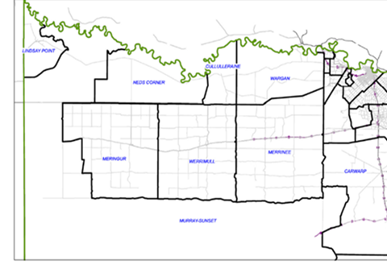 Millewa ClimateThe average rainfall for the Werrimull & Millewa area would be 271mean annual, but some farms in the Millewa area may only receive 28mm during the year, these farms struggle to produce a crop.  During the drought year of 1944–45 drought only 105mm of rain was recorded. The Millewa community experiences temperature of 25-30°C throughout the year and humidity is generally low, although temperatures can soar well over 40°C in summer. Winter nights are cool and frosty; however, the weather is often sunny throughout the day.Population: Data from 2016 census  Meringur  People 67                                                                 Male 55.6%                                                              Female 44.4%                                                          Median Age 46 Families 14Werrimull                                                          People 112 Male 56.1%Female 43.9%Median age 52Families 34  Cullulleraine People 69Male 50.7%Females 49.3%Median age 60Families 20  Mildura Rural City CouncilCommunity Plans are developed by the community for the community. The first initial step for the Millewa Community Plan was to inform residents that their Millewa Community Plan was about to go through a review. This gave the Millewa Community an opportunity to have input into their consultation process and how they would like to get the rest of the Millewa Community involved in having input into their Community Plan.The residents in the Millewa area were involved in the development of this Community Plan, by participating in various visioning sessions that took place at different locations throughout the Millewa area. These sessions gave residents an opportunity to have input into the community planning process, sessions took place throughout the month of February 2022, Council also used a few different methods to obtain community feedback.  Methods used included, one on one conversations, discussion with various community groups, online surveys as well as emails and local advertising through the community’s newsletter Millewa News and social media.From these sessions Council received 93 responses from various means of feedback through Local Community, sporting groups, school children, Millewa Advisory Group members, residents and business owners in the Millewa area.Feedback from the community sessions saw themes and actions emerging. After discussions with the community, it was felt that some of the actions from the previous plan be kept and continue in the new plan. These categories were then converted into themes, this ensured the information could be logically collated. Proposed actions were then identified under the themes for the new Community Plan. These actions have now been reflected from ideas presented by community members.The construction of a Community Plan highlights a desire from the whole community to connect & focus on the aspirations and priorities for the community’s future. Once the plan is completed, it is then presented to Mildura Rural City Council, by the Millewa Advisory Group members, for endorsement. This assists the Councilors to gain an understanding of the needs of small communities to plan for future facilities, services and projects.Community Priorities Our VisionMillewa’s community vision, is to have a family friendly community with strong population growth and economic development, focusing on advancing tourism opportunities in the area.Our ValuesMillewa residents value their rural lifestyle, with its inviting landscape and mixture of unique native flora and fauna. Our Aspirations Millewa community would like to increase opportunities in working more cohesively within the 3 towns of Werrimull, Meringur & Cullulleraine. Millewa residents also spoke about the importance of retaining local history sites and increasing tourism.The Key Reference GroupThe Millewa Advisory Group participated in the community planning process to determine the relevance of previous findings and to determine if there were any new or emerging trends.About Millewa Advisory Group The Millewa Advisory Group is a voluntary Incorporated community organisation. The group is made up of farmers, local business owners, teachers & residents who are elected individuals who bring a range of views and skills to the development and social infrastructure of the Millewa community. The Millewa Advisory group will be working towards establishing a Centenary committee for all three towns in Millewa area, once the group is created their main focus will be working towards the planning and development of their up and coming celebrations of the Millewa 2026 centenary.  The purpose of the Millewa Advisory Group is;To support other organisations in the Millewa community to develop and implement the initiatives identified in this Community PlanWhen required, form partnerships with other organisations in order to achieve community goalsTo promote the Community Plan within the Millewa communityTo provide a report to the community to inform them of continuing actions and projectsAddress issues of current and future concernsStrive to provide opportunities for all residents to be involved in the delivery of actions within the Millewa Community PlanMillewa Advisory Group work with Mildura Rural City Council by acting as an Advisory and Liaison body between Council and the local community, individuals, clubs and organisations.Our 5 Key ThemesThe Community Plan is developed under 4 key themes:Place & People PromotionEnvironment andInfrastructure Moving ForwardIt is envisaged that the Millewa Advisory Group (MAG) will become the lead group to assist other groups in the Millewa area to complete actions within the reviewed Millewa Community Plan 2022-2026. Any community group in the Millewa area may work on a particular action within the Community Plan but must consult with the lead group MAG.A Community Plan is an important community document which helps a community prioritise community needs, sets out a list of activities for a community and assists Local, State and Federal Governments understand what the needs are for communities. This is an opportunity for everyone to be involved in shaping our community for the future.Mildura Rural City Council will offer ongoing support to these groups who will meet on an ‘as required’ basis.Partners Local GovernmentMildura Rural City Council Education Werrimull P-12 School Millewa Pre-SchoolFederal and State GovernmentVic PoliceVic Roads Parks Vic Department of Environmental, Land, Water and PlanningMillewa LandcareLocal Businesses Werrimull Post Office Ngintait traditional owners Lake Cullulleraine Store & Post OfficeTranquil Waters CullulleraineBushman’s Rest Caravan ParkGrain CorpCullulleraine AlmondsImpey Grain & Freight CoVitteraWerrimull HotelGolden Grain Flour MillsPartnersLocal Businesses Cont...Millewa PumpingSelect HarvestBercon BaitsBeecheys Electrical ContractingLock 9 LodgeCommunity Groups Millewa Community Pioneer Park & Historical Society Inc Millewa Advisory Group IncWorking for Werrimull IncMillewa Vintage Machinery ClubMeringur & Werrimull Country Fire AuthorityWerrimull & Meringur Cemetery TrustMillewa NewsMillewa/Carwarp Landcare groupSporting ClubsWerrimull Football & Netball ClubMeringur Football & Netball ClubMillewa PowerboatsLake Cullulleraine Yacht ClubAppendixGrant/funding opportunitieswww.mildura.vic.gov.au - Mildura Rural City Councilhttps://www.ourcommunity.com.au www.dpcd.vic.gov.au - Department of Community Development and Planninghttps://www.lmw.vic.gov.au/ https://business.vic.gov.au/grants-and-programs/enabling-tourism-fundhttps://landcareaustralia.org.au/grants/ https://www.awe.gov.au/about/assistance-grants-tenders https://www.delwp.vic.gov.au/ https://services.dffh.vic.gov.au/families-and-children https://www.dss.gov.au/grantshttps://www.vicroads.vic.gov.au/safety-and-road-rules/road-safety-programs/vicroads-community-road-safety-grants-program https://www.health.vic.gov.au/cemeteries-and-crematoria/cemetery-grantshttps://creative.vic.gov.au/ https://www.rdv.vic.gov.au/grants-and-programsAcknowledgmentsThe Millewa Community Plan was developed in Partnership with Millewa Advisory Group & Mildura Rural City Councils Community Development Department.Millewa Advisory Group and Mildura Rural City Council acknowledges the Traditional Custodians of the land, which now comprises the Mildura Rural City municipality. We pay our respects to Elders past and present and celebrate and respect their continuing cultures and acknowledge the memories of their ancestors.ReferencesAustralia Government Bureau of Meteorology Climate Statistics, Walpeup Research Station, Summary StationMillewa Community Pioneer Park & historical society IncPlace and PeopleObjectiveMillewa residents to work cohesively together in improving community lifestyle and increasing population growth.  ActionsNext Step Partners Attract and support local businesses in the Millewa area Promote community assets and relaxed lifestyle to families and visitors. Review the Actions in the Millewa Community Plan annually Promote community events to enhance social connectionInvestigate & explore activities that enhance and retain the Millewa History. To advocate and support small local businesses in the Millewa area.  Investigate using a social media company to develop the social media presence of the Millewa to attract families, visitors, and investors to the Millewa region. Millewa Advisory Group Committee.  Ongoing consultation with community groups to ensure funding opportunities are available and to promote local events  Form partnerships with local groups to investigate grant funding.Mildura Development Corporation, Mildura Tourism, Millewa business operators, MRCC MRCC grants, State & Federal Funding grants. Millewa Advisory Group.MRCC grants, State & Federal Funding grants.MRCC grants, State & Federal Funding grants, Local History Grants Program, Millewa Pioneer Park Group.PromotionObjectiveTo attract new and establish events and investigate promoting traditional rural lifestyle to visitors. ActionsNext Step PartnersLook at the opportunity to support current and new events (e.g Field of Lights Project, Portable Silo Art Project, music events, Millewa centenary celebrations) Recognise and celebrate the uniqueness of the Millewa’s history and heritage through community events. (e.g Millewa Centenary Celebrations, Millewa Memorial Wall, Local landmarks & historical sights.Promote community assets and relaxed lifestyle to families and visitors. Recognise and celebrate the uniqueness of the Millewa history and heritage through community events. (e.g Millewa Centenary Celebrations, Millewa Memorial Wall, Local landmarks & historical sights.Investigate availability of potential residential development for families. Review the Actions in the Millewa Community Plan annually  Attract and support local businesses in the Millewa area Explore the opportunity to locate a RV site & RV dump point in Millewa area.Investigate the development of a tourism strategy for the Millewa area, highlighting new and emerging attractions Explore all grant opportunities to celebrate Millewa history.  Investigate using a social media company to develop the social media presence of the Millewa to attract families, visitors, and investors to the Millewa region. Explore all grant opportunities to celebrate the Millewa history.Explore opportunities for residential development through MRCC Cullulleraine Structure Plan 2006Millewa Advisory GroupTo advocate and support small local businesses in the Millewa areaInvestigate the feasibility of establishing RV facilitiesMildura Regional Development, MRCC grants, State & Federal Funding, Millewa community. MRCC grants, State & Federal Funding, Millewa community, Local History Grants ProgramMildura Regional Development, MRCC grants, State & Federal Funding, Millewa CommunityMildura Regional Development, MRCC grants, State & Federal Funding, Millewa communityMRCC, State & Federal FundingMillewa Advisory Group Millewa residents, visitors, MRCC, State & Federal Funding,MRCC Community Plan Support Fund, MRCC grantsEnvironmentEnvironmentEnvironmentObjectiveSupport public open space & environmentally sustainable projects.ObjectiveSupport public open space & environmentally sustainable projects.ObjectiveSupport public open space & environmentally sustainable projects.ActionsNext Step PartnersInvestigate, implement and support environmentally friendly programs (e.g revegetation, pest, plant and animal control projects on Crown or Council land and cleaning up programs)Support environmental open space projects in the Millewa area Secure Council support for the weed removal control programs. Identify opportunities for community environmental grant programs. Mildura Councils Parks & Gardens team work with residents in the Millewa area on public green space projectsInvestigate grant funding relating to environmental projects.  Mildura Council Environmental Grants, State & Federal Funding grants, Millewa residents, Millewa-Carwarp Landcare GroupMildura Council Environmental Grants, State & Federal Funding grants, Millewa residents, Millewa-Carwarp Landcare GroupInfrastructureObjectiveTo improve and optimise community infrastructure for maximum community benefit throughout the Millewa community. ActionsNext Step PartnersInvestigate improvements and upgrade to existing Tourist & Public Open space areas (e.g. gazebo and seating at Lake Cullulleraine, playgrounds)Investigate opportunities to support road network improvements throughout the Millewa area. Investigate improvements and upgrades to existing Tourist & Public Open space areas at Lake Cullulleraine (e.g. public toilets, women’s change rooms, Lake Cullulleraine Community Complex)Investigate improvement and upgrade to local tourist signage MRCC Council Plan 2013-2017 /Open Space Strategy, Johansen Reserve Master Plan, State & Federal grant funding, MRCC Community Plan Support Fund. Millewa residents advocate to MRCC & Vic Roads on upgrades and maintenance of local roads.MRCC Council Plan 2021-2025 Open Space Strategy, Johansen Reserve Master Plan, Federal Government’s Drought Communities ProgramExplore funding options, MRCC Township Entrance Signage, community consultation on the design and layout of signage State & Federal grant Funding, MRCC, Government’s Drought Communities Program, Millewa residents  State & Federal grant Funding, Vic Roads, Mildura Rural City Council. Mildura Rural City Council, Millewa Football & Netball League, Federal Government’s Drought Communities Program, Millewa residents.State & Federal grant funding, MRCC Community Plan Support Fund.